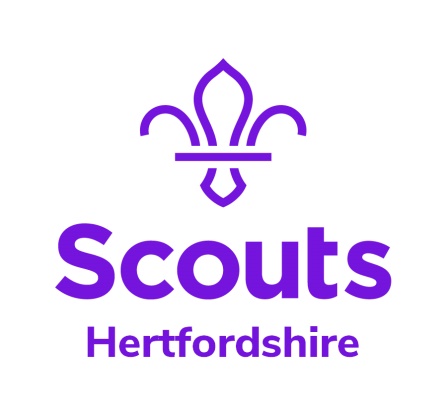 I am writing to you on behalf of Hertfordshire County Scouts to offer you the opportunity to apply for a place in the County ‘Malibeni 2020’ Expedition to Swaziland. The Expedition dates are 24th July to 14th August 2020.  This will be the fouth expedition to Malibeni by Hertfordshire Scouts, the core team has a wealth of experience of both travelling to and staying in Swaziland (e’Swatini).  One of the aims of this expedition will be to complete the decorating of the building inside and out and hopefully send a second container, we will be convertng the container (with one already onsite) into a Library and a Computer Suite, so the youth centre can be hired out and the books and computers can be safe.There are places for Explorers, Network and minibus drivers, you will be invited to attend a selection day, that will include an interview and activities.  Please be aware that not all applicants will be successful, and the only way to stand a chance of being selected will be to attend the selection event.If you were to be selected you would be one of only a possible 25 Explorers, 5 Network or 10 minibus drivers from Hertfordshire attending.To be eligible to be a participant you must be a minimum of 14 years old and an active invested member of Hertfordshire Scouting, Minibus drivers would also need to hold the correct up to date permits.If successful you will need to attend various training sessions, camps and activities to ensure that you are prepared and to get to know the others in your minibus/Patrol, which will be made up of Scouts/ leaders from all areas of Hertfordshire.This is a big commitment and you will need the support of your Group or Unit and your parents or guardians to ensure that you can attend all the training events which are usually one per alternate month until the expedition.The cost of the Expedition will be £2,000.00 per participant and Leader.  There are also some non-scouting organisations that may well support you as you raise the funds for your participation, you will need to apply to these funds yourself, although your Leaders will be expected to support your applications. Money alone should never be a reason not to apply for a participant place.                                                      
If you would like to be considered, please complete the enclosed application form, with as much information about yourself as possible, then get your parent / guardian to sign the form and your Leader or ADC or DC then return it to me at 411 Brockles Mead, Harlow, Essex, CM19 4QQ as soon as possible, but no later than 30th April 2019    I will write / email you shortly after this with an invitation to and details of the selection day. If you have any queries or questions, please do not hesitate to contact me.Tracey Dobinson  Expedition Leader